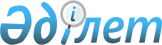 Қазақстан Республикасы Үкіметінің 1999 жылғы 2 қыркүйектегі N 1303 және 2000 жылғы 8 ақпандағы N 187 қаулыларына өзгерістер мен толықтырулар енгізу туралыҚазақстан Республикасы Үкіметінің Қаулысы 2000 жылғы 23 маусым N 929



          Қазақстан Республикасының Үкіметі қаулы етеді:




          1. Қазақстан Республикасы Үкіметінің кейбір шешімдеріне мынадай 
өзгерістер мен толықтыру енгізілсін:




          1) "1999 жылғы егіннің астығын сатып алудың, оның есебін жүргізудің, 
сақтаудың және сатудың кейбір мәселелері туралы" Қазақстан Республикасы 
Үкіметінің 1999 жылғы 2 қыркүйектегі N 1303  
 P991303_ 
  қаулысындағы:




          3-тармақтың 5) тармақшасы мынадай редакцияда жазылсын:




          "5) ақшалай нысанда сақталып жатқан мемлекеттік резерв астығының бір 
бөлігі ретіндегі 9 110 784 (тоғыз миллион бір жүз он мың жеті жүз сексен 
төрт) АҚШ доллары сомасындағы қаражат есебінен сатып алынған 1999 жылғы 
егіннің астығы 198 (бір жүз тоқсан сегіз) доңғалақты тракторды 
"Белресурсы" концернімен келісім-шарттар бойынша сатып алуға (айырбас 
немесе алдын ала сатып алу) арналған кредит ретінде пайдаланылсын.




          Қалған бөлігі 152-ге (жүз елу екі) дейін МТЗ-82УК доңғалақты 
тракторларын еркін рыноктан, 200-ге (екі жүз) дейін дестелегіштерді 
"Украгромашинвест" лизинг компаниясы" ашық акционерлік қоғамынан, 50-ге 
(елу) дейін дестелегіштерді "Қызылордакүрішмаш", ашық акционерлік 
қоғамынан несие ретінде сатып алу (айырбас немесе алдын ала сатып алу) 
үшін, жоғарыда көрсетілген техникаларды Қазақстан Республикасының аумағы
бойынша тасымалдауға және сақтауға жұмсалған шығындарды өтеуге 
пайдаланылсын, ал мемлекеттік экспорттық ресурстар астығын сатудан түскен 
қаражаттың қалған бөлігі "ҚазАгроҚаржы" жабық акционерлік қоғамының 
арнаулы шотына аударылсын.";




          2) "Отандық ауыл шаруашылығы тауарын өндірушілерді ауыл шаруашылығы 
техникасымен қамтамасыз етудің кейбір мәселелері туралы" Қазақстан 
Республикасы Үкіметінің 2000 жылғы 8 ақпандағы N 187  
 P000187_ 
  қаулысына:




          кіріспедегі:




          "уағдаластықтарды" деген сөзден кейін "және өзге де мемлекетаралық 
келісімдерді," деген сөздермен толықтырылсын;




          "және" деген сөз алынып тасталсын;




          1-тармақ мынадай редакцияда жазылсын:




          "1. "Азық-түлік келісім-шарт корпорациясы" жабық акционерлік қоғамы 
"ҚазАгроҚаржы" жабық акционерлік қоғамымен бірлесіп, Қазақстан 
Республикасы астығының мемлекеттік экспорттық ресурстарынан 3-сыныпты 
азық-түліктік бидайдың астығын (ГОСТ 9353-90) мынадай шарттар бойынша 
айырбас жасасын немесе мемлекеттік экспорттық астық ресурстарын сатудан 
түскен қаражат есебінен сатып алсын:




          1) 18 898 (он сегіз мың сегіз жүз тоқсан сегіз) тоннаға дейінгі 
көлемінде азық-түліктік бидайдың астығын бір тонна үшін 90 (тоқсан) АҚШ 
долларынан кем емес бағамен "Белресурсы" концернімен келісім-шарт бойынша 
бір бірлігі үшін 8 590 (сегіз мың бес жүз тоқсан) АҚШ доллары бағасымен 
198 (бір жүз тоқсан сегіз) МТЗ-82УК доңғалақты тракторын жалпы сомасы 1 
700 820 (бір миллион жеті жүз мың сегіз жүз жиырма) АҚШ долларына 
Қазақстан Республикасының шекарасы (Тобыл станциясы) - DAF шартында;




          2) 12 312 (он екі мың үш жүз он екі) тоннадан жоғары емес көлемдегі 
азық-түліктік бидайды бір тоннасына 100 (жүз) АҚШ долларынан кем емес 
бағамен жалпы сомасы 1 231 200 (бір миллион екі жүз отыз бір мың екі жүз) 
АҚШ долларынан жоғары емес 152-ге (бір жүз елу екі) дейін МТЗ-82УК 
доңғалақты тракторларын ("Минск трактор зауыты" өндірістік бірлестігінің 
ТУ РБ 05786206.399-96 сәйкес жинақталынған) еркін рыноктан, бір бірлігі 
үшін 8 100 (сегіз мың бір жүз) АҚШ долларынан жоғары емес бағамен 
Қазақстан Республикасының шекарасы (Тобыл станциясы) - DAF шартында;




          3) 17 954 (он жеті мың тоғыз жүз елу төрт) тоннаға дейінгі көлемдегі 
азық-түліктік астық "Украагромашинвест" лизинг компаниясы" ашық 
акционерлік қоғамымен келісім-шарт бойынша, оларды "ҚазақУкрАгромаш" БК 
акционерлік қоғамының құрастыратыны ескеріле отырып, бір тоннасы үшін 100 
(жүз) АҚШ долларынан кем емес бағамен, 200-ге (екі жүз) дейін ЖВП-9,1 
дестелегіштеріне 8 977 (сегіз мың тоғыз жүз жетпіс жеті) АҚШ доллары 
бағасымен айырбас жасасын. Айырбас дестелегіштерді Қостанай, Көкшетау, 
Петропавл қалаларына - DAF жеткізу шартында жүргізіледі;




          4) 3 750 (үш мың жеті жүз елу) тонна көлеміндегі азық-түліктік астық 
бір тоннасына 100 (жүз) АҚШ долларынан кем емес бағамен 50-ге (елу) дейін 
ЖВП-10 дестелегіштерін бір бірлігі үшін 7 500 (жеті мың бес жүз) АҚШ 
доллары бағасымен, "Қызылордакүрішмаш" ашық акционерлік қоғамымен 
келісім-шарт бойынша";




          2-тармақтағы "және трактор жинақталымдарынан тракторларды құрастыру" 
деген сөздер алынып тасталсын;




          3-тармақ алынып тасталсын;




          4-тармақтағы:




          бірінші абзацындағы "трактор жинақталымдарын - "Қазақстантрактор" 
ашық акционерлік қоғамы, ал" деген сөздер алынып тасталсын;




          екінші абзац мынадай редакцияда жазылсын:




          "ҚазАгроҚаржы" жабық акционерлік қоғамы:




          тракторлар мен дестелегіштердің отандық ауыл шаруашылығы тауарын 
өндірушілерге 7 жыл мерзімге лизингке берілуін;




          техника лизингке орналастырылмаған жағдайда ҚҚС және 1 (бір) пайыз 
комиссиялық сыйақыны өз пайдасына қосып есептеп тракторлар мен 
дестелегіштердің ауыл шаруашылығы тауарын өндірушілерге сатылуын;




          техника сатылмаған және лизингке орналастырылмаған жағдайда ауыл 




шаруашылығы тауарын өндірушілерге осы техникамен қызметтер көрсетілуін 
қамтамасыз етсін";
     5-тармақтың үшінші абзацы мынадай редакцияда жазылсын:
     "ҚазАгроҚаржы (жабық акционерлік қоғамына 9 110 784 (тоғыз миллион 
бір жүз он мың жеті жүз сексен төрт) АҚШ доллары сомасына тракторлар мен 
дестелегіштер сатып алу үшін сыйақының нөлдік ставкасы бойынша 7 жылға 
дейінгі мерзімге несие беруге несиелік келісімді қайта жасасын".
     2. Осы қаулы қол қойылған күнінен бастап күшіне енеді.
     
     Қазақстан Республикасының
         Премьер-Министрі
     
     
Оқығандар:
     
     Багарова Ж.А.
     Орынбекова Д.Қ.
     
      
      


					© 2012. Қазақстан Республикасы Әділет министрлігінің «Қазақстан Республикасының Заңнама және құқықтық ақпарат институты» ШЖҚ РМК
				